Przykład materiału z treścią merytoryczną, np. ulotka, publikacja, film itp.:           logo własne                                                                                                             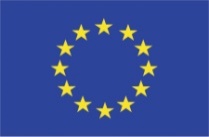 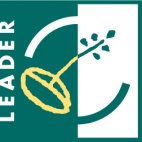 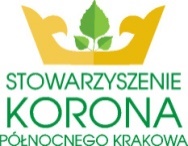 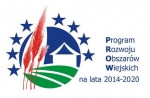 „Europejski Fundusz Rolny na rzecz Rozwoju Obszarów Wiejskich:Europa inwestująca w obszary wiejskie”Instytucja Zarządzająca PROW 2014-2020-Minister Rolnictwa i Rozwoju Wsi. Publikacja/Materiał opracowany przez  ……………………. (nazwa własna organizacji) i współfinansowany ze środków Unii Europejskiej w ramach realizacji projektu grantowego LGD Stowarzyszenia Korona Północnego Krakowa pod nazwą  ………………………………………. (nazwa grantu głównego LGD należy wybrać nazwę grantu LGD*) w ramach zadania grantowego pn. ………………….. (tutaj wpisać tytuł własnego grantu) realizowanego w ramach poddziałania 19.2 „Wsparcie na wdrażanie operacji  w ramach strategii rozwoju lokalnego  kierowanego przez społeczność” objętego Programem Rozwoju Obszarów Wiejskich na lata 2014-2020.Przykład tablicy informacyjnej:           logo własne                                                                                                             „Europejski Fundusz Rolny na rzecz Rozwoju Obszarów Wiejskich:Europa inwestująca w obszary wiejskie”Operacja pn. …………………………. (tytuł własnego  grantu) realizowana przez …………………………. (nazwa własna organizacji) mająca na celu ………………………. (tutaj wpisać cel projektu zawarty w umowie), realizowana w ramach projektu grantowego LGD Stowarzyszenie Korona Północnego Krakowa pn. …………. (*tutaj wybrać tytuł grantu głównego LGD), współfinansowana jest ze środków Unii Europejskiej w ramach poddziałania 19.2 „Wsparcie na wdrażanie operacji  w ramach strategii rozwoju lokalnego  kierowanego przez społeczność” objętego Programem Rozwoju Obszarów Wiejskich na lata 2014-2020. *Nazwy 3 projektów grantowych LGD Stowarzyszenie Korona Północnego Krakowa:Wsparcie podmiotów działających w sferze ochrony, zachowania i/lub promocji dziedzictwa lokalnego obszaru objętego wdrażaniem LSR przez LGD Stowarzyszenie Korona Północnego Krakowa.Rozwój niekomercyjnej i ogólnodostępnej infrastruktury sportowo- rekreacyjnej na obszarze działania LGD Stowarzyszenie Korona Północnego Krakowa.Zachowanie lokalnego dziedzictwa obszaru LGD Stowarzyszenia Korona Północnego Krakowa poprzez wydanie różnego typu publikacji z zakresu ochrony, zachowania lub promocji dziedzictwa lokalnego.  Bardzo proszę pamiętać o właściwej wielkości i prawidłowych odstępach pomiędzy logotypami! Informacje na ten temat znajdą Państwo w Księdze wizualizacji PROW 2014-2020.